PENGARUH MODEL PEMBELAJARAN MULTISENSORI TERHADAP MOTIVASI BELAJAR SISWA PADA PELAJARAN FIQH(Studi di MTs Pon-Pes Modern Al- Mizan Kab. Lebak)SKRIPSIDiajukan kepada Jurusan Pendidikan Agama IslamFakultas Tarbiyah dan Keguruan UIN Sultan Maulana Hasanuddin BantenSebagai salah satu syarat untuk memperoleh gelar Sarjana Pendidikan (S.Pd) 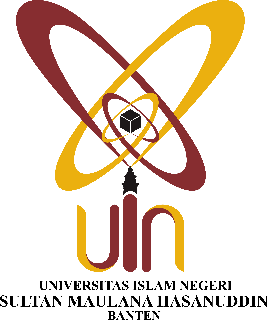 Oleh Raka Dwi PutraNIM 142101829FAKULTAS TARBIYAH DAN KEGURUANUNIVERSITAS ISLAM NEGERI SULTAN MAULANA HASANUDDIN BANTENTAHUN 2018 M/ 1440 H 